	Item CreationService Entry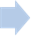 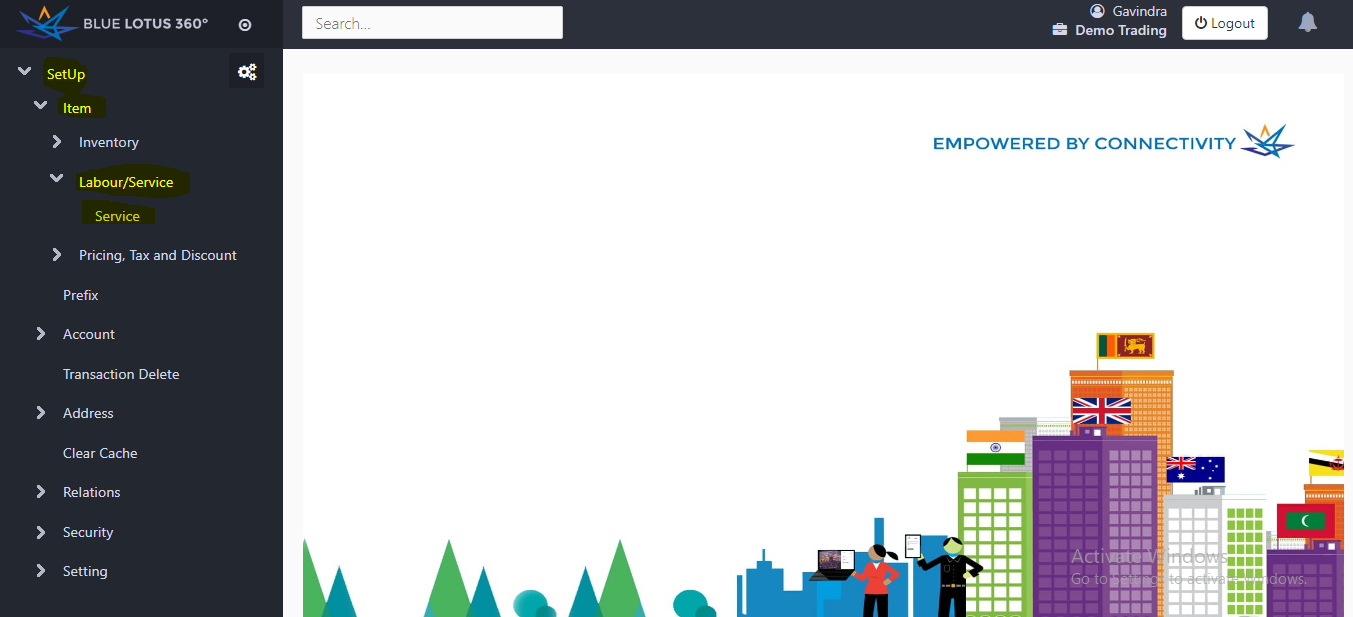 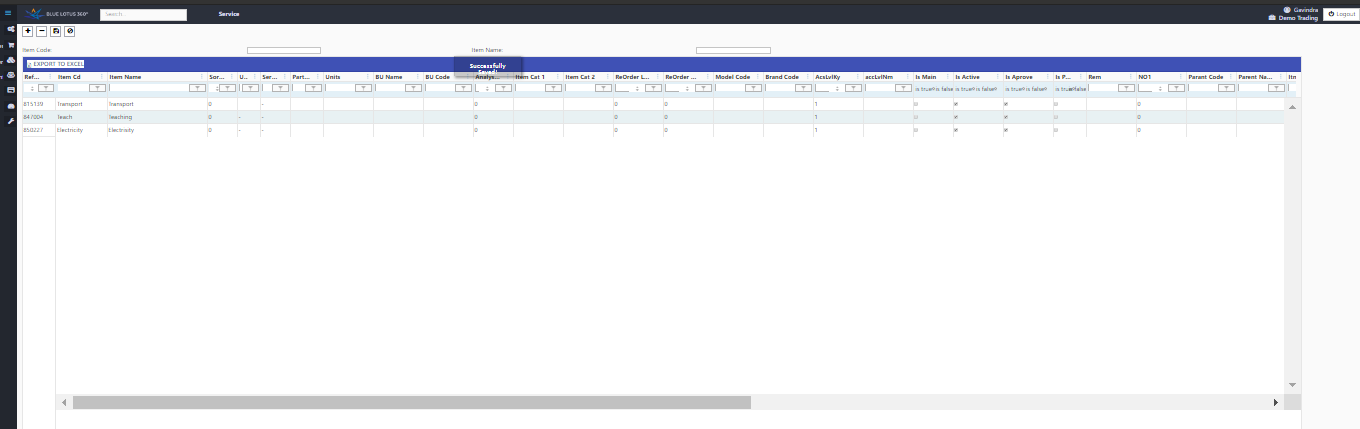 InformationYou can enter all your products in an Excel sheet and import into our system through this service entry format. After entering a service, also you can upload an image in to the system.ElementFeatureReference NumberAutomatically this will create in the system.Item CodeCreate a code for the service that you going to provide.Item Name Name the service you going to provide. (ex: Transport, Teaching)Service UnitAdd the Unit of measure. Is Active Choose whether the item active or not. Is ApproveChoose whether the item approve or not Parent NameName the Parent account that this service appears on the system.Is Alw TrnDefine whether that the item shown in transactions forms or not. 